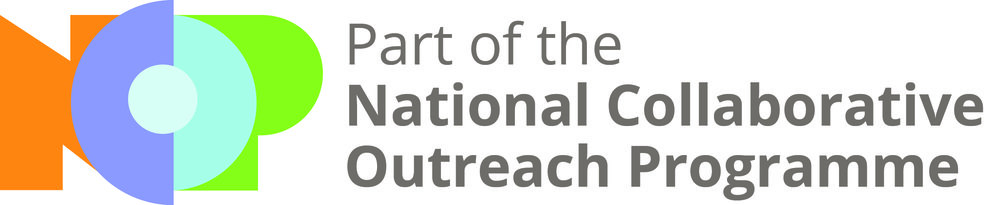 Title: Peer Mentor vacancy (£8.25 an hour)Reporting to: Rebecca Bath (Peer Mentoring Coordinator)Deadline for applications: 23rd September 2018Futures are looking for Peer Mentors to join the People Like Us project. The “People Like Us Peer Mentor” scheme aims to help Year 10 pupils in selected local schools to develop greater self-esteem, motivation, confidence, persistence and application, as well as to acquire study skills and improve their academic work.If you believe you could assist year 10 students with realising their potential, we would like to hear from you. Main activities:Attend a training dayListening/ developing a relationship with a year 10 pupilExplaining your experiences of college/ education to a year 10 pupilHelp give students knowledge on Further and Higher education (You will be informed on your training days about this).Participate in evaluations of the peer mentoring projectBenefits & Recognition Looks great on your CVPlay an active role within the communityLearn from othersHelp others like you from your previous school?Engage in volunteering opportunities that are valued by employers. Develop key employability skills such as communication and leadership skills. Gain a sense of achievement on seeing a mentee develop and grow.Meet new people and contacts through the scheme. Receive a personal reference from the team upon successful completion of the programme. And you get paid!To find out more Contact Rebecca Bath on Rebecca.Bath@southampton-city.ac.uk or call 023 8048 7345 How do I apply?To apply please fill out the application form and send it to Rebecca.bath@southampton-city.ac.uk All roles are subject to completing training and a Disclosure and barring service (DBS checks will be paid for by the college).Person Specification  Instructions  Instructions  Instructions  Instructions Thank you for your interest in the People Like Us project.  In order for us to shortlist, please complete each section of this form and attach or include with your supporting statement.  The job description can be found at the end of this document.The form may be completed electronically and returned to rebecca.bath@southampton-city.ac.uk.  You can also hand your application form into the Futures office. Please click into the text box and type your information and for the tick box options you may click onto the box chosen and select the default value ‘checked’ to place an x in the box.Thank you for your interest in the People Like Us project.  In order for us to shortlist, please complete each section of this form and attach or include with your supporting statement.  The job description can be found at the end of this document.The form may be completed electronically and returned to rebecca.bath@southampton-city.ac.uk.  You can also hand your application form into the Futures office. Please click into the text box and type your information and for the tick box options you may click onto the box chosen and select the default value ‘checked’ to place an x in the box.Thank you for your interest in the People Like Us project.  In order for us to shortlist, please complete each section of this form and attach or include with your supporting statement.  The job description can be found at the end of this document.The form may be completed electronically and returned to rebecca.bath@southampton-city.ac.uk.  You can also hand your application form into the Futures office. Please click into the text box and type your information and for the tick box options you may click onto the box chosen and select the default value ‘checked’ to place an x in the box.Thank you for your interest in the People Like Us project.  In order for us to shortlist, please complete each section of this form and attach or include with your supporting statement.  The job description can be found at the end of this document.The form may be completed electronically and returned to rebecca.bath@southampton-city.ac.uk.  You can also hand your application form into the Futures office. Please click into the text box and type your information and for the tick box options you may click onto the box chosen and select the default value ‘checked’ to place an x in the box.Role:Role:Role:Role:Role applying for:Personal Details:Personal Details:Personal Details:Personal Details:Title:Forenames (given name):Surname (family name):Known as:EmailEmailEmailEmailEmail address:TelephoneTelephoneTelephoneTelephoneMobile:Home:Preferred contact telephone number: Mobile Home WorkEmployment HistoryEmployment HistoryEmployment HistoryEmployment HistoryEmployment HistoryEmployment HistoryEmployment HistoryEmployment HistoryPlease give details of your employment history, starting with your current or most recent job.Please give details of your employment history, starting with your current or most recent job.Please give details of your employment history, starting with your current or most recent job.Please give details of your employment history, starting with your current or most recent job.Please give details of your employment history, starting with your current or most recent job.Please give details of your employment history, starting with your current or most recent job.Please give details of your employment history, starting with your current or most recent job.Please give details of your employment history, starting with your current or most recent job.Employers (from most recent)Employers (from most recent)Position and SalaryPosition and SalaryStart / Finish DatesStart / Finish DatesReasons for LeavingReasons for LeavingEducation, qualifications and trainingEducation, qualifications and trainingEducation, qualifications and trainingEducation, qualifications and trainingEducation, qualifications and trainingEducation, qualifications and trainingEducation, qualifications and trainingEducation, qualifications and trainingPlease provide the details of all your academic and professional qualifications, including secondary, further and higher education starting with your most recent (please include your level 2 maths and English results):Please provide the details of all your academic and professional qualifications, including secondary, further and higher education starting with your most recent (please include your level 2 maths and English results):Please provide the details of all your academic and professional qualifications, including secondary, further and higher education starting with your most recent (please include your level 2 maths and English results):Please provide the details of all your academic and professional qualifications, including secondary, further and higher education starting with your most recent (please include your level 2 maths and English results):Please provide the details of all your academic and professional qualifications, including secondary, further and higher education starting with your most recent (please include your level 2 maths and English results):Please provide the details of all your academic and professional qualifications, including secondary, further and higher education starting with your most recent (please include your level 2 maths and English results):Please provide the details of all your academic and professional qualifications, including secondary, further and higher education starting with your most recent (please include your level 2 maths and English results):Please provide the details of all your academic and professional qualifications, including secondary, further and higher education starting with your most recent (please include your level 2 maths and English results):QualificationLevelLevelGradeGradeAwarding body/InstitutionAwarding body/InstitutionDate completedEnglish Level 2 (GCSE or equivalent)MathsLevel 2 (GCSE or equivalent)Supporting StatementPlease outline and describe how your skills, knowledge and experience are applicable and why you are interested in this post, addressing each item of the Person Specification for this role.  Applications that do not address the person specification sufficiently and clearly with details and examples may not be short-listed for the next stage.Additional InformationAdditional InformationAvailable start date:Confidential References  (Please ensure referees know this reference is being requested)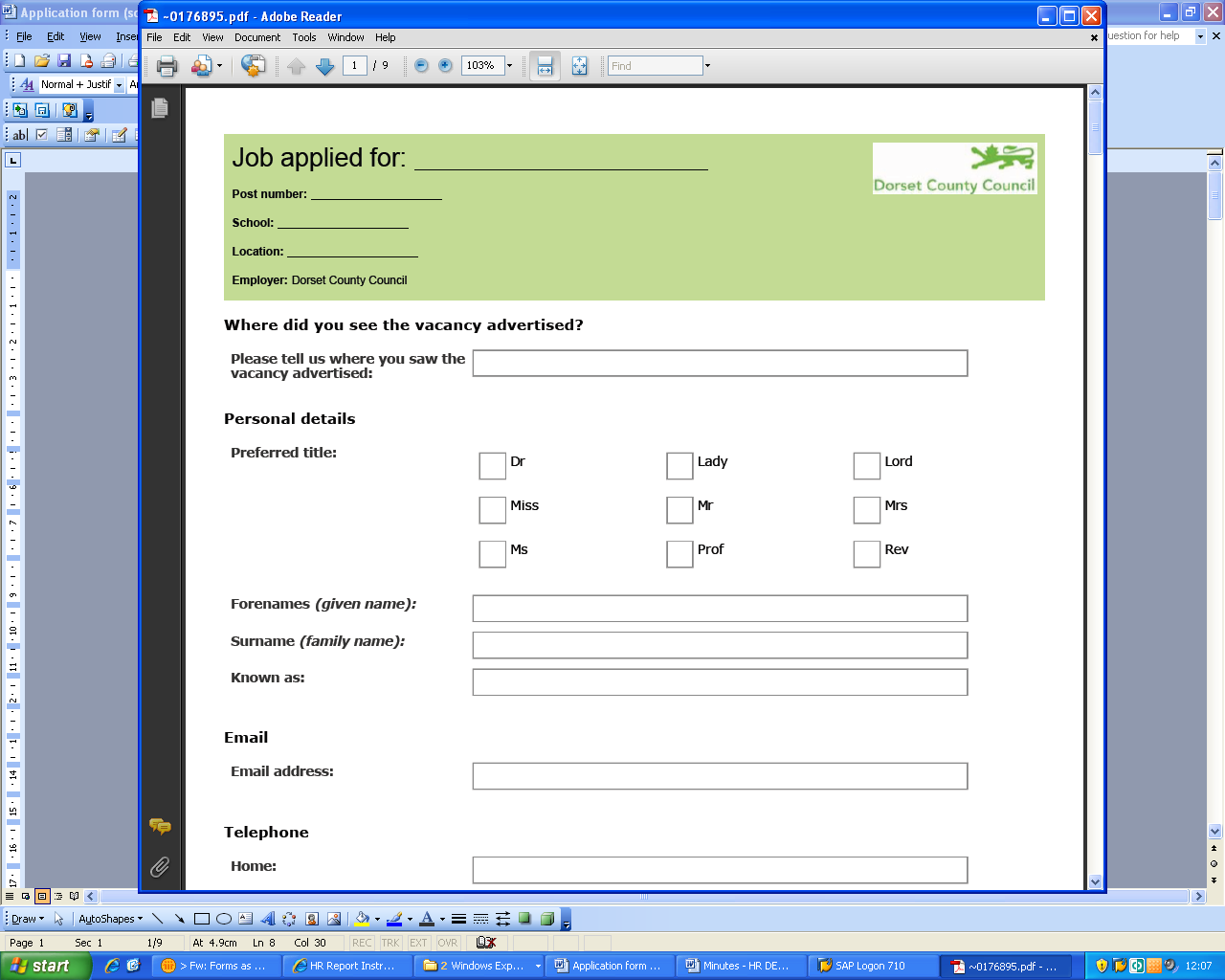 Declarations Declarations Declarations The post you are applying for is exempt from the Rehabilitation of Offenders Act 1974. You are required to reveal any information concerning spent or unspent convictions, cautions, reprimands or warnings.Do you have any spent or unspent convictions, cautions, reprimands or warnings?The post you are applying for is exempt from the Rehabilitation of Offenders Act 1974. You are required to reveal any information concerning spent or unspent convictions, cautions, reprimands or warnings.Do you have any spent or unspent convictions, cautions, reprimands or warnings?The post you are applying for is exempt from the Rehabilitation of Offenders Act 1974. You are required to reveal any information concerning spent or unspent convictions, cautions, reprimands or warnings.Do you have any spent or unspent convictions, cautions, reprimands or warnings? Yes No NoAre you barred from working with children or vulnerable adults?Are you barred from working with children or vulnerable adults?Are you barred from working with children or vulnerable adults? Yes No NoPlease refer to the Job Applicant Privacy Notice attached or on the website, which explains what information Southampton City College collects during the recruitment process, how you can expect your data to be used and for what purposes. I declare that the information given on this form is to the best of my knowledge and belief correct and I understand that if I give you any false information or fail to provide full and complete information it may lead to my dismissal if I am appointed. I further understand that canvassing councillors, senior officers or governors either directly or indirectly will disqualify me for appointment.Please refer to the Job Applicant Privacy Notice attached or on the website, which explains what information Southampton City College collects during the recruitment process, how you can expect your data to be used and for what purposes. I declare that the information given on this form is to the best of my knowledge and belief correct and I understand that if I give you any false information or fail to provide full and complete information it may lead to my dismissal if I am appointed. I further understand that canvassing councillors, senior officers or governors either directly or indirectly will disqualify me for appointment.Please refer to the Job Applicant Privacy Notice attached or on the website, which explains what information Southampton City College collects during the recruitment process, how you can expect your data to be used and for what purposes. I declare that the information given on this form is to the best of my knowledge and belief correct and I understand that if I give you any false information or fail to provide full and complete information it may lead to my dismissal if I am appointed. I further understand that canvassing councillors, senior officers or governors either directly or indirectly will disqualify me for appointment. I agree to the declarations made on this form I agree to the declarations made on this form I agree to the declarations made on this formSigned:Signed:Date:   ____/____/____Print Name:Print Name:Date:   ____/____/____SkillsDesirableEssentialLevel 3 studentxExcellent listening skillsxReliablexPunctualxAble to communicate to people of different ages xWilling to learn about safeguarding issuesxCustomers service skillsxAge 16/18xDBS checked (this will be carried out by the college)x